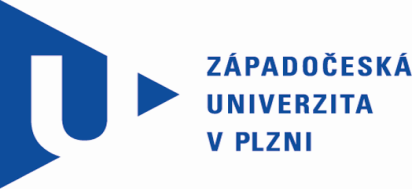 Příloha č. 1 VýzvySmlouva o přístupu k update, technické podpoře a možnosti rozšiřovat licenci č. P18V00000397/9000012110192893YDPFSJ62, 9000012110206568TXHGDSKK(dále jen „Smlouva“)uzavřená ve smyslu ust. § 2358 a násl. a ust. § 2586 a násl. zákona č. 89/2012 Sb., občanského zákoníkuSmluvní stranyObjednatel a Nabyvatel:		Západočeská univerzita v Plzni	sídlo:				Univerzitní 8, 306 14 Plzeň	zastoupená:		    	doc. Dr. RNDr. Miroslavem Holečkem, rektorem		bankovní spojení:			Komerční banka a.s., Plzeň-město		číslo účtu:				xxxx	IČ:					497 77 513	DIČ:				CZ49777513	(dále jen „Objednatel“) na straně jedné,aDodavatel a Poskytovatel:		SolidVision, s.r.o.	        sídlo/místo podnikání:	             Josefy Faimonové 2409/11a, 628 00 Brnojednající/zastoupený: 		Rostislavem Hanákembankovní spojení:			xxxxčíslo účtu:				xxxxIČ:					26280442DIČ:				CZ26280442zapsaný v OR vedeném u Krajského soudu v Brně, oddíl C , vložka 41615(dále jen „Dodavatel“) na straně druhé (společně dále také jako „smluvní strany“).(pozn. Dodavatel doplní nezbytné údaje)uzavírají tuto Smlouvu:  2.	Předmět Smlouvy2.1	Tato Smlouva je uzavřena na základě nabídky Dodavatele předložené na veřejnou zakázku „Software III 015 – 2018“ v rámci zavedeného dynamického nákupního systému „Dynamický nákupní systém na software (III.)“ (ev. č. zakázky v IS VZ Z2017-033247) podle zákona č. 134/2016 Sb., o zadávání veřejných zakázek, ve znění pozdějších předpisů, dále jen ZZVZ. V rámci předmětné veřejné zakázky byla jako nejvhodnější nabídka vyhodnocena nabídka Dodavatele.2.2	Předmětem této Smlouvy je:Upgrade a údržba SOLIDWORKS Premium University Research Subs. Service na 36 měsíců ode dne nabytí účinnosti této smlouvy.Upgrade a údržba SOLIDWORKS Simulation Premium University Research Subs. Service na 36 měsíců ode dne nabytí účinnosti této smlouvy.Údržbou se rozumí:Poskytování technické podpory (aktualizace, které zahrnují vydání SW s novými či zdokonalenými funkcemi anebo vylepšení jednotlivých funkcí),Poskytování telefonické podpory (telefonické konzultace v českém nebo anglickém jazyce v pracovní dny v době 9:00 – 16:00 ve spojitosti s předmětem plnění).Poskytování školení, kurzů (získání certifikátů po vykonání zkoušek) pro zvýšení dovedností pracovníků.	Dodavatel je povinen poskytnout výše uvedené licence  a poskytnout a provést Podporu k výše uvedeným produktům tak, aby splňovala technické podmínky dle výše uvedeného popisu nebo popisu uvedeného v přílohách této Smlouvy.Další podmínky poskytnutí licence a podpory jsou upraveny v Příloze č. 2 této Smlouvy. V případě rozporu Přílohy č. 2 a ostatních částí Smlouvy, mají přednost ostatní části smlouvy a předmětná část Přílohy č. 2 nemá právní účinky.2.3	Objednatel se zavazuje za plnění uvedené v odst. 2.2 této Smlouvy zaplatit odměnu sjednanou v bodě 4.2 Smlouvy. 2.4	Poskytovatel výslovně prohlašuje, že je na základě svého právního vztahu s autorem/vykonavatelem majetkových práv k SW oprávněn poskytnout nebo zprostředkovat poskytnutí licencí dle bodu 2.2. Za pravdivost tohoto prohlášení nese Poskytovatel plnou odpovědnost.2.5. 	V případě, že bude v rámci Podpory poskytnuta vyšší a novější verze SW, update apod. jsou podmínky poskytnutí licence upraveny v Příloze č. 2této Smlouvy. V případě rozporu Přílohy č. 2 a ostatních částí Smlouvy, mají přednost ostatní části smlouvy a předmětná část Přílohy č. 2 nemá právní účinky. Dodavatel v tomto případě vystupuje jako Poskytovatel nebo zprostředkovatel (dále v tomto odstavci jako “Poskytovatel“) poskytnutí licence a  je povinen poskytnout nebo zprostředkovat poskytnutí licence k výše uvedenému SW podle technické specifikace obsažené v podmínkách Podpory. Poskytovatel prohlašuje, že užitím díla dle této smlouvy nebude porušeno žádné právo třetí osoby ani právní předpis. Poskytovatel výslovně prohlašuje, že je na základě svého právního vztahu s autorem/vykonavatelem majetkových práv k SW oprávněn poskytnout nebo zprostředkovat poskytnutí licence. Za pravdivost tohoto prohlášení nese Poskytovatel plnou odpovědnost. Poskytovatel odpovídá za škodu, která by nabyvateli vznikla, pokud by toto prohlášení bylo nepravdivé.2.6	Dodavatel bere na vědomí, že Objednatel je subjektem povinným zveřejňovat smlouvy dle zákona č. 340/2015 Sb., o zvláštních podmínkách účinnosti některých smluv, uveřejňování těchto smluv a o registru smluv, ve znění pozdějších předpisů (dále jen zák. 340/2015 Sb.), a pokud tato smlouva splňuje podmínky pro uveřejnění, Objednatel tuto smlouvu uveřejní v registru smluv. Rozhodnou skutečností pro uveřejnění smlouvy v registru je zejména výše hodnoty za předmět plnění převyšující  50.000,- Kč bez DPH.3.	Doba a místo plnění3.1	Dodavatel se zavazuje, že začne s prováděním předmětu smlouvy uvedeném v odst. 2.2 a 2.5 v místě plnění nejpozději do 14 (čtrnácti) kalendářních dnů od doručení výzvy k plnění této Smlouvy a bude je poskytovat a provádět celou dobu uvedenou v odst. 2.2.3.2	V případě prodlení Dodavatele se splněním povinností uvedených v bodě 3.1 v ujednané době plnění je Objednatel oprávněn požadovat na Dodavateli zaplacení smluvní pokuty ve výši 0,5 % z celkové odměny bez DPH za každý i započatý den prodlení, čímž není dotčen nárok Objednatele na náhradu škody v plné výši. 3.3	Místem plnění je Západočeská univerzita v Plzni, FEL-RICE, Univerzitní 26, 306 14 Plzeň.4.	Odměna a platební podmínky	Odměna Dodavatele je stanovena dohodou smluvních stran a vychází z nabídkové ceny Dodavatele, kalkulované v rámci veřejné zakázky na předmět plnění této Smlouvy. Tato cena zahrnuje veškerá související plnění a počet licencí, jak je uvedeno v přílohách této Smlouvy, které tvoří její nedílnou součást.Objednatel se zavazuje uhradit Dodavateli za předmět této Smlouvy provedený řádně a včas sjednanou odměnu ve výši 143 700,-  Kč bez DPH slovy stočtyřicettřitisícsedmset korun českých DPH činí  21 %, DPH činí 30.177,-Kč (slovy:třicettisícstosedmdesátsedm) korun českých  smluvní odměna včetně DPH činí 173 877,-  Kč (slovy: stosedmdesáttřitisícosmsetsedmdesátsedm korun českých.Odměna bude Objednatelem uhrazena jako jednorázová platba v české měně na základě daňového dokladu – faktury. Smluvní odměna bude Dodavatelem fakturována do 30 dnů ode dne počátku dodávání předmětu plnění dle bodu 3.1. Daňový doklad – faktura musí obsahovat všechny náležitosti řádného účetního a daňového dokladu ve smyslu příslušných právních předpisů, zejména zákona č. 235/2004 Sb., o dani z přidané hodnoty, ve znění pozdějších předpisů. V případě, že faktura nebude mít odpovídající náležitosti, je Objednatel oprávněn ji vrátit ve lhůtě splatnosti zpět Dodavateli k doplnění, aniž se tak dostane do prodlení se splatností. Lhůta splatnosti počíná běžet znovu od opětovného doručení náležitě doplněné či opravené faktury Objednateli.Splatnost faktury se sjednává na 30 kalendářních dnů ode dne jejího prokazatelného doručení Objednateli. V případě prodlení Objednatele s úhradou vystavené faktury je Dodavatel oprávněn uplatnit vůči Objednateli úrok z prodlení ve výši 0,05 % z odměny bez DPH (článek 4.2) za každý i jen započatý den prodlení s úhradou faktury. Smluvní odměna bude Objednatelem uhrazena na bankovní účet Dodavatele uvedený v článku 1. této Smlouvy. Povinnost uhradit smluvní odměnu bude Objednatelem splněna v okamžiku připsání celé výše smluvní odměny na bankovní účet Dodavatele. Objednatel neposkytne zálohy na úhradu odměny.5.        Práva a povinnosti smluvních stranObjednatel se zavazuje stvrdit svým podpisem Všeobecná ujednání pro poskytování Licence a Podpory (dále jen „Ujednání“), jež jsou jakožto Příloha č. 2 nedílnou součástí této Smlouvy. Tato Ujednání mohou být sepsána v českém nebo slovenském jazyce. V případě rozporu Ujednání s touto Smlouvou se považuje za rozhodné znění této Smlouvy a Ujednání (Příloha č. 2 Smlouvy) jsou v tomto rozsahu právně neúčinná, a to bez ohledu na čas podpisu Ujednání.Dodavatel není oprávněn postoupit jakákoliv práva anebo povinnosti z této Smlouvy na třetí osoby bez předchozího písemného souhlasu Objednatele.Dodavatel souhlasí s tím, že jakékoliv jeho pohledávky vůči Objednateli, které vzniknou na základě této Smlouvy, nebude moci postoupit ani započítat jednostranným právním úkonem.Práva a povinnosti z této Smlouvy přecházejí při zániku Objednatele na jeho právního nástupce.Smluvní strany se dohodly a Dodavatel určil, že osobou oprávněnou k jednání za Dodavatele ve věcech, které se týkají této Smlouvy a její realizace je:jméno: 		xxxtel.:		xxx   e-mail: 	             xxxZměna této osoby musí být Objednateli neprodleně písemně oznámena, přičemž je účinná okamžikem doručení tohoto písemného oznámení Objednateli. Smluvní strany se dohodly a Objednatel určil, že osobou oprávněnou k jednání za Objednatele ve věcech, které se týkají této Smlouvy a její realizace je:jméno:	xxxtel:	xxxe-mail:	xxxZměna této osoby musí být Dodavateli neprodleně písemně oznámena, přičemž je účinná okamžikem doručení tohoto písemného oznámení Dodavateli. Dodavatel bere na vědomí, že podle ust. § 2 písm. e) zákona č. 320/2001 Sb., o finanční kontrole ve veřejné správě, je osobou povinnou spolupůsobit při výkonu finanční kontroly. Dodavatel se zavazuje, že pokud v souvislosti s realizací této Smlouvy při plnění svých povinností přijdou jeho pověření pracovníci do styku s osobními/citlivými údaji ve smyslu nařízení Evropského parlamentu a Rady (EU) 2016/679 ze dne 27. dubna 2016 o ochraně fyzických osob v souvislosti se zpracováním osobních údajů a o volném pohybu těchto údajů a o zrušení směrnice 95/46/ES (obecné nařízení o ochraně osobních údajů), učiní veškerá opatření, aby nedošlo k neoprávněnému nebo nahodilému přístupu k těmto údajům, k jejich změně, zničení či ztrátě, neoprávněným přenosům, k jejich jinému neoprávněnému zpracování, jakož i k jejich jinému zneužití.Dodavatel je povinen dodržet veškeré závazky obsažené v jeho nabídce do veřejné zakázky, která předcházela uzavření této Smlouvy. Dodavatel bere na vědomí a souhlasí s tím, že tato Smlouva bude uveřejněna na profilu zadavatele Objednatele ve smyslu ust. § 219 odst. 1 ZZVZ nebo v souladu se zák. č. 340/2015 Sb. v registru smluv, pakliže podléhá zveřejnění, stejně tak jako bude uveřejněna výše skutečně uhrazené ceny za plnění předmětu této Smlouvy, a to ve lhůtách a způsobem uvedeným v ust. § 219 odst. 3 ZZVZ. Objednatel dává na vědomí a Dodavatel bere na vědomí, že Objednatel není v daném smluvním vztahu podnikatelem.6.	Platnost a účinnost smlouvy, odstoupení od smlouvy6.1	Smlouva nabývá platnosti dnem jejího uzavření, tj. dnem podpisu smlouvy oprávněnými zástupci obou smluvních stran. Smlouva nabývá účinnosti dnem jejího uzavření, jde-li o smlouvu podléhající zveřejnění v registru smluv dle zákona č. 340/2015 Sb., pak teprve dnem zveřejnění v registru smluv.Odstoupit od Smlouvy lze pouze z důvodů stanovených ve Smlouvě nebo zákonem.6.3	Od této Smlouvy může smluvní strana dotčená porušením povinnosti jednostranně odstoupit pro podstatné porušení této Smlouvy, přičemž za podstatné porušení této Smlouvy se zejména považuje:na straně Objednatele nezaplacení odměny podle této Smlouvy ve lhůtě delší 30 dní po dni splatnosti příslušné faktury;na straně Dodavatele, jestliže Dodavatel bude v prodlení s řádným provedením a poskytováním předmětu Smlouvy po dobu delší než 30 dnů,na straně Dodavatele, jestliže předmět plnění uvedený v čl. 2.2 této Smlouvy nebude mít vlastnosti deklarované Dodavatelem v této Smlouvě, resp. v jejích přílohách, a Dodavatel neuvede vlastnosti předmětu plnění do souladu se Smlouvou do 1 měsíce od doručení písemné výzvy Objednatele.Obě smluvní strany berou na vědomí, že odstoupení je jednostranný právní úkon, jehož účinky nastávají doručením projevu vůle oprávněné strany odstoupit druhé straně, pokud v této Smlouvě není sjednáno jinak. Odstoupení Objednatele se nedotýká nároku na náhradu újmy Objednatele vzniklé porušením Smlouvy, nároku na zaplacení smluvních pokut a dalších práv a povinností, u nichž to vyplývá z příslušných ustanovení zákona č. 89/2012 Sb., občanského zákoníku, ve znění pozdějších předpisů nebo z ustanovení Smlouvy, která podle projevené vůle stran nebo vzhledem ke své povaze mají trvat i po ukončení Smlouvy ve smyslu ust. § 2005 zákona č. 89/2012 Sb., občanského zákoníku, ve znění pozdějších předpisů, není-li výslovně sjednáno v této Smlouvě jinak.7.       Společná a závěrečná ustanovení7.1	Smluvní pokuty uplatňované dle této Smlouvy jsou splatné do  30 (třiceti) dní od data, kdy byla povinné straně doručena písemná výzva k zaplacení smluvní pokuty ze strany oprávněné strany, a to na účet oprávněné strany uvedený v článku 1. této Smlouvy. 7.2	Veškeré změny či doplnění Smlouvy lze učinit pouze na základě písemné dohody smluvních stran. Takové dohody musí mít podobu datovaných, číslovaných a oběma smluvními stranami podepsaných dodatků Smlouvy. Není-li ve Smlouvě stanoveno jinak, bude každé oznámení, souhlas, či jiná komunikace činěno výhradně písemnou formou, jakékoli jednání smluvních stran činěné po telefonu či ústně je právně neúčinné.7.3	Nastanou-li u některé ze stran skutečnosti bránící řádnému plnění této Smlouvy, je povinna to ihned bez zbytečného odkladu oznámit druhé straně a vyvolat jednání zástupců Objednatele a Dodavatele.7.4	Smluvní strany sjednávají, že pokud v důsledku změny či odlišného výkladu právních předpisů a/nebo judikatury soudů bude u některého ujednání této Smlouvy shledán důvod neplatnosti či neúčinnosti právního jednání, Smlouva jako celek nadále platí, přičemž za neplatnou či neúčinnou bude možné považovat pouze tu část, které se důvod neplatnosti či neúčinnosti přímo týká.7.5	Smluvní strany budou vždy usilovat o smírné urovnání případných sporů vzniklých ze Smlouvy. Případné spory vzniklé z této Smlouvy budou řešeny podle platné právní úpravy věcně a místně příslušnými orgány České republiky. Smluvní strany sjednávají pro spory vyplývající z této Smlouvy či s touto Smlouvou související místní příslušnost Okresního soudu Plzeň – město, resp. Krajského soudu v Plzni.7.6	Tato smlouva se podepisuje oběma smluvními stranami elektronicky pomocí uznávaného elektronického podpisu.7.7	     Nedílnou součástí této Smlouvy jsou následující přílohy:-	Příloha č. 1	Specifikace předmětu plnění- Příloha č. 2	Ujednání7.8	Smluvní strany prohlašují, že si Smlouvu před jejím podpisem přečetly a s jejím obsahem bez výhrad souhlasí. Smlouva je vyjádřením jejich pravé, skutečné, svobodné a vážné vůle. Na důkaz pravosti a pravdivosti těchto prohlášení připojují oprávnění zástupci smluvních stran své uznávané elektronické podpisy.V PlzniZa Objednatele:-----------------------------------------------Západočeská univerzita v Plznidoc. Dr. RNDr. Miroslav Holečekrektorpodepsáno elektronickyV Brně dne 25.7.2018 Za Dodavatele:--------------------------------------------------- [SolidVision, s.r.o.Ing. Rostislav Hanákjednatelpodepsáno elektronicky